Муниципальное общеобразовательное учреждение«Вёскинская средняя общеобразовательная школа»Лихославльского района Тверской области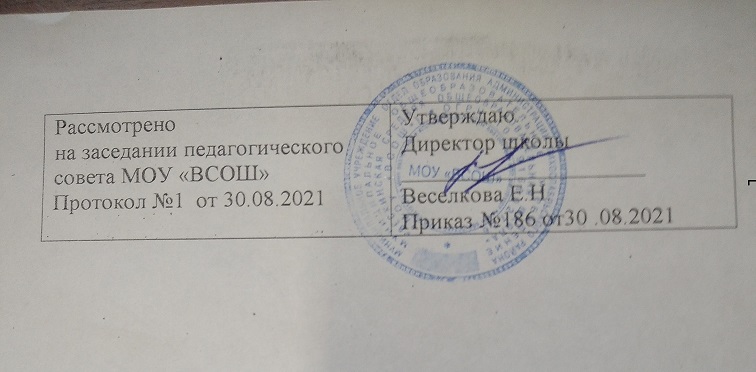 Рабочая программа по внеурочной деятельности«Информатика и ИКТ»(общеинтеллектуальное направление)Уровень образования: основное начальное образованиеСрок реализации: 2021-2022ггКоличество по учебному плану: 1 год обучения – 34 ч/год; 1 неделю; 2 год обучения – 34ч/год; 1ч/неделю.Планирование составлено на основе: Федерального Государственного стандарта основного начального образования, основной образовательной программы МОУ «ВСОШ». Программы по информатике для общеобразовательных школ и авторской  программы  «Информатика» ( авторы А.Л. Семенов, Т.А. Рудченко – М.: «Просвещение», 2014), рекомендованной Министерством образования и науки РФ.  Рабочую программу составила:                                                Миронова Е.В., учитель начальных классов высшей категории.2021 гРезультаты освоения курса внеурочной деятельности.В результате работы по программе учащимися должны быть достигнуты следующие результаты освоения основной образовательной программы начального общего образования:Личностные:1) овладение начальными навыками адаптации в динамично изменяющемся и развивающемся мире;2) развитие мотивов учебной деятельности;3) развитие самостоятельности и личной ответственности за свои поступки в информационной деятельности на основе представлений о нравственных нормах, социальной справедливости и свободе;4) развитие навыков сотрудничества со взрослыми и сверстниками в разных социальных ситуациях, умения не создавать конфликтов и находить выходы из спорных ситуаций;Метапредметные:1) освоение способов решения проблем творческого и поискового характера;2) формирование умения планировать, контролировать и оценивать учебные действия в соответствии с поставленной задачей и условиями её реализации;3) использование знаково-символических средств представления информации для создания моделей изучаемых объектов и процессов, схем решения учебных и практических задач;4) активное использование речевых средств и средств информационных и коммуникационных технологий для решения коммуникативных и познавательных задач;5) использование различных способов поиска (в справочных источниках и открытом учебном информационном пространстве Интернета), сбора, обработки, анализа, организации, передачи и интерпретации информации в соответствии с коммуникативными и познавательными задачами и технологиями учебного предмета, в том числе умение вводить текст с помощью клавиатуры, фиксировать (записывать) в цифровой форме измеряемые величины и анализировать изображения, звуки, готовить своё выступление и выступать с аудио-, видео- и графическим сопровождением;6) осознанно строить речевое высказывание в соответствии с задачами коммуникации и составлять тексты в устной и письменной форме;7) овладение логическими действиями сравнения, анализа, синтеза, обобщения, классификации по родовидовым признакам, установления аналогий и причинно-следственныхсвязей, построения рассуждений, отнесения к известным понятиям;8) готовность слушать собеседника и вести диалог; готовность признавать возможность существования различных точек зрения и права каждого иметь свою; излагать своё мнение и аргументировать свою точку зрения и оценку событий;9) готовность конструктивно разрешать конфликты посредством учёта интересов сторон и сотрудничества;10) овладение начальными сведениями о сущности и особенностях информационных объектов, процессов и явлений действительности;11) овладение базовыми предметными и межпредметными понятиями, отражающими существенные связи и отношения между объектами и процессами;Предметные:1) владение базовым понятийным аппаратом:- цепочка (конечная последовательность);- мешок (неупорядоченная совокупность);- одномерная и двумерная таблицы;- круговая и столбчатая диаграммы;- утверждения, логические значения утверждений;- исполнитель, система команд и ограничений, конструкция повторения; - дерево, понятия, связанные со структурой дерева;- игра с полной информацией для двух игроков, понятия: правила игры, ход игры, позиция игры, выигрышная стратегия;2) владение практически значимыми информационными умениями и навыками, их применением к решению информатических и неинформатических задач:- выделение, построение и достраивание по системе условий: цепочки, дерева, мешка;- проведение полного перебора объектов;- определение значения истинности утверждений для данного объекта; понимание описания объекта с помощью истинных и ложных утверждений, в том числе включающихпонятия: все/каждый, есть/нет, всего, не;- использование имён для указания нужных объектов;- использование справочного материала для поиска нужной информации, в том числе словарей (учебных, толковых и др.) и энциклопедий;- сортировка и упорядочивание объектов по некоторому признаку, в том числе расположение слов в словарном порядке;- выполнение инструкций и алгоритмов для решения некоторой практической или учебной задачи;- достраивание, построение и выполнение программ для исполнителя, в том числе включающих конструкцию повторения;- использование дерева для перебора, в том числе всех вариантов партий игры, классификации, описания структуры;- построение выигрышной стратегии на примере игры «Камешки»;- построение и использование одномерных и двумерных таблиц, в том числе для представления информации;- построение и использование круговых и столбчатых диаграмм, в том числе для представления информации;- использование метода разбиения задачи на подзадачи в задачах большого объёма.Основной целью изучения информатики в начальной школе является формирование у учащихся основ ИКТ-компетентности и развитие функциональной грамотности: основы логической и алгоритмической компетентности, в частности овладение основами логического и алгоритмического мышления, умением действовать в соответствии с алгоритмом и строить простейшие алгоритмы;  основы информационной грамотности,  в частности овладение способами и приёмами поиска, получения, представления информации, в том числе информации, данной в различных видах: текст, таблица, диаграмма, цепочка, совокупность;  2.Содержание курса внеурочной деятельности.1 год обучения(34 ч)Правила игрыПонятие о правилах игры. Правила работы с учебником (листами определений и задачами) и рабочей тетрадью, а также тетрадью проектов. Базисные объекты и их свойства. Допустимые действия. Основные объекты курса: фигурки, бусины, буквы и цифры. Свойства основных объектов: цвет, форма, ориентация на листе. Одинаковые и разные объекты (одинаковость и различие для каждого вида объектов: фигурок, букв и цифр, бусин). Сравнение фигурок наложением.Допустимые действия с основными объектами в бумажном учебнике: раскрась, обведи, соедини, нарисуй в окне, вырежи и наклей в окно, пометь галочкой. ОбластиПонятие области. Выделение и раскрашивание областей  картинки. Подсчёт областей в картинке.ЦепочкаПонятие о цепочке как о конечной последовательности элементов. Одинаковые и разные цепочки. Общий порядок элементов в цепочке — понятия: первый, второй, третий и т. п., последний, предпоследний. Частичный порядок элементов цепочки — понятия: следующий и предыдущий. Понятие о числовом ряде (числовой линейке) как о цепочке, в которой числа стоят в порядке предметного счёта. Понятия, связанные с порядком элементов от конца цепочки: первый с конца, второй с конца, третий с конца и т. д. Понятия раньше/позже для элементов цепочки. Понятия, связанные с отсчётом элементов от любого элемента цепочки: второй после, третий после, первый перед, четвёртый перед и т. д. Цепочки в окружающем мире: цепочка дней недели, цепочка месяцев. Календарь как цепочка дней года. Понятия перед каждым и после каждого для элементов цепочки. Длина цепочки как число объектов в ней. Цепочка цепочек — цепочка, состоящая из цепочек. Цепочка слов, цепочка чисел. Операция склеивания цепочек. Шифрование как замена каждого элемента цепочки на другой элемент или цепочку из нескольких элементов.МешокПонятие мешка как неупорядоченного конечного мультимножества. Пустой мешок. Одинаковые и разные мешки. Классификация объектов мешка по одному и по двум признакам. Мешок бусин цепочки. Операция склеивания мешков цепочек.Основы логики высказыванийПонятия все/каждый для элементов цепочки и мешка. Полный перебор элементов при поиске всех объектов, удовлетворяющих условию. Понятия есть/нет для элементов цепочки и мешка. Понятие все разные. Основы теории алгоритмовПонятия инструкция и описание. Различия инструкции и описания. Выполнение простых инструкций. Построение объекта (фигурки, цепочки, мешка) по инструкции и описанию.Выполнение простых алгоритмов для решения практических и учебных задач: алгоритма подсчёта областей картинки, алгоритма подсчёта букв в тексте, алгоритма поиска слова в учебном словаре. Математическое представление информацииОдномерная и двумерная таблицы для мешка — использование таблицы для классификации объектов по одному и двум признакам. Использование таблиц (рабочей и основной) для подсчёта букв и знаков в русском тексте. Использование таблицы для склеивания мешков. Решение практических задачПоиск двух одинаковых объектов в большой совокупности объектов с использованием разбиения задачи на подзадачи и группового разделения труда (проект «Разделяй и властвуй»).Изготовление телесной модели цепочки бусин и числового ряда (изготовление бусин из бумаги, нанизывание их в цепочку) Решение проектных задач на анализ текста и выделение из него нужной информации, в частности задач на сопоставление объекта с его описанием (мини-проекты «Работа с текстом»).Исследование частотности использования букв и знаков в русских текстах (проект «Буквы и знаки в русском тексте»).Поиск двух одинаковых мешков среди большого количества мешков с большим числом объектов путём построения сводной таблицы.Работа с большими словарями, поиск слов в больших словарях (проект «Лексикографический порядок»).2 год обучения(34 ч)Логические значения утверждений 	Истинные и ложные утверждения. Утверждения, истинность которых невозможно определить для данного объекта. Утверждения, которые для данного объекта не имеют смысла.Язык Русские и латинские буквы. Алфавитная цепочка (русский и латинский алфавиты), алфавитная линейка. Слово как цепочка букв. Именование. Буквы и знаки в русском тексте: прописные и строчные буквы, знаки препинания, внутрисловные знаки (дефис и апостроф). Словарный (лексикографический) порядок. Учебный словарик и настоящие словари. Толковый словарь. Понятие толкования слова. Полное, неполное и избыточное толкование. Решение лингвистических задач.Алгоритмы. Исполнитель Робик Инструкция. Исполнитель Робик. Поле и команды (вверх, вниз, вправо, влево) Робика. Программа как цепочка команд. Выполнение программ Робиком. Построение / восстановление программы по результату ее выполнения. Использование конструкции повторения в программах для Робика. Цепочка выполнения программы. Дерево выполнения программ.Дерево 	Понятие дерева как конечного направленного графа. Понятия следующий и предыдущий для вершин дерева. Понятие корневой вершины. Понятие листа дерева. Понятие уровня вершин дерева. Понятие пути дерева. Мешок всех путей дерева. Дерево перебора. Дерево вычисления арифметического выражения.Игры с полной информацией Турниры и соревнования – правила кругового и кубкового турнира. Игры с полной информацией. Понятия: правила игры, ход и позиция игры. Цепочка позиций игры. Примеры игр с полной информацией: Крестики-нолики, Камешки, Ползунок, Сим. Выигрышные и проигрышные позиции в игре. Существование, построение и использование выигрышных стратегий в реальной игре. Дерево игры, ветка из дерева игры. Математическое представление информации Таблицы, схемы, диаграммы. Сбор и представление информации, связанной со счетом (пересчётом), измерением величин (температуры); фиксирование результатов. Чтение таблицы, столбчатой и круговой диаграммы. Решение практических задач Сортировка большого количества слов в словарном порядке силами группы с использованием алгоритма сортировки слиянием, сортировочного дерева, классификации.Изучение способов проведения спортивных соревнований, записи результатов и выявления победителя в ходе решения серии проектных задач и проведения кругового и кубкового турниров в классе.Сбор информации о погоде за месяц, представление информации о погоде в виде таблиц, а также круговых и столбчатых диаграмм.ИКТ-компетентность. Клавиатурный вводВыполнение на клавиатурном тренажере серии заданий по освоению слепого десятипальцевого метода печати.3.Тематическое планирование.1 год обучения(34 ч)Итого: 34ч.№ п\пТема занятийКоли-чество часовДата Раздел 1. (34ч ) Часть 1 учебника: "Информатика "Раздел 1. (34ч ) Часть 1 учебника: "Информатика "Раздел 1. (34ч ) Часть 1 учебника: "Информатика "Раздел 1. (34ч ) Часть 1 учебника: "Информатика "1Что изучает информатика. Раскрась как хочешь.12Правило раскрашивания. Цвет.13Области14Одинаковые. Разные.15Обведи. Соедини.16Бусины. Одинаковые бусины. Разные бусины.17Проект «Разделяй и властвуй»18Нарисуй в окне. Вырежи и наклей в окно.19Все, каждый.110Буквы и цифры.111Цепочка: бусины в цепочке.112Сколько всего областей113Истинные и ложные утверждения114Есть - нет115Одинаковые цепочки. Разные цепочки.116Проверим и оценим свои достижения.117Бусины в цепочке118Выравнивание, решение необязательных и трудных задач119Алфавитная цепочка. Слово.120Раньше - позже121Имена. Если бусина не одна. Если бусины нет.122Проект «Буквы и знаки в русском тексте»123Словарь124Бусины в цепочке125Мешок126Одинаковые и разные мешки127Мешок бусин цепочки128Таблица для мешка (одномерная)129Длина цепочки130Проверим и оценим свои достижения.131Цепочка цепочек132Таблица для мешка (по двум признакам)133Словарный порядок. Дефис и апостроф134Проект «Лексикографический порядок»1